MÉXICO, TAXCO Y ACAPULCO9 DÍAS- 8 NOCHESITINERARIODIA 1: LUGAR DE ORIGEN – MÉXICORecepción en el Aeropuerto Internacional “Benito Juárez” de la ciudad de México. Traslado al hotel de su elección. Alojamiento.DIA 2: MÉXICO – PASEO POR LA CIUDAD Desayuno en el hotel. En la mañana iniciaremos el paseo de la ciudad conociendo el Palacio Nacional, en donde (si las autoridades lo permiten) podremos apreciar los bellos murales obra del gran artista mexicano Diego Rivera; la Plaza de la Constitución o zócalo y la Catedral Metropolitana, así como las principales avenidas, como el Paseo de la Reforma. Almuerzo (No incluye bebidas). Regreso al hotel. Alojamiento.DIA 3: MEXICO – BASÍLICA Y PIRÁMIDES DE TEOTIHUACÁNDesayuno en el hotel. En la mañana visitaremos la plaza de las tres culturas y la calzada de Guadalupe hasta llegar a la Basílica de nuestra Señora de Guadalupe donde conoceremos las Basílicas, antigua y moderna, el Cerrito del Tepeyac, la Capilla del Pocito y de las Rosas. Continuación a la zona arqueológica de San Juan de Teotihuacán en donde admiraremos las Pirámides del Sol y La Luna, el templo de Quetzalcóatl, los Jaguares y de las Mariposas y la Calzada de los Muertos. También visitaremos los talleres de Obsidiana, Telares y Tequila. Almuerzo (Bebidas no incluidas). Regreso al hotel. Alojamiento.DIA 4: MEXICO CUERNAVACA – TAXCO Desayuno en el hotel. Saldremos por una hermosa autopista que nos conducirá a Cuernavaca, la ciudad de la eterna primavera, considerada así por su clima cálido durante casi todo el año, donde se podrá apreciar la iglesia más antigua de América y el palacio de Cortés, breve visita a la ciudad y continuación hacia Taxco, pintoresca ciudad colonial, cuyo encanto no ha sido alterado por el tiempo. Capital mundial de la plata, lugar donde apreciaremos la famosa parroquia de Santa Prisca con su impresionante arte Churrigueresco, caminaremos por las hermosas calles empedradas admirando los trabajos en plata realizados por nuestros artesanos. Recorreremos los centros artesanales para realizar compras. Almuerzo (Bebidas no incluidas). Fiesta Típica con mariachi, piñata y torito (grupos a partir de 20 pasajeros). Alojamiento en Taxco.DIA 5: TAXCO – ACAPULCODesayuno en el hotel. A la hora indicada salida hacia el paradisíaco Puerto de Acapulco. Llegada, Traslado al hotel de elección. Todo Incluido en el hotel.DIA 6: ACAPULCO – YATE POR LA BAHIA – SHOW DE CLAVADISTASTodo Incluido en el Hotel. Mañana libre para actividades personales, disfrutar de sus playas o practicar deportes náuticos. Por la tarde a la hora indicada se le llevara al muelle donde se hará un recorrido en Yate, que nos llevara a recorrer la hermosa bahía de Santa Lucia, en un trayecto de tres horas, admirando la tradicional zona residencial donde se encuentran las casas de los famosos y reconocidos artistas nacionales e internacionales, la tradicional Quebrada y la bahía de Puerto Márquez. Licor a bordo ilimitado. Regreso al hotel. Alojamiento.DIA 7: ACAPULCO – DIA LIBRETodo incluido en el hotel. Día libre para actividades personales, disfrutar de la playa o practicar deportes náuticos.DIA 8: ACAPULCO – MÉXICODesayuno en el hotel. Traslado a la central de autobuses para su traslado en autobús Acapulco – México. Recepción en la central de autobuses de México y traslado al hotel de su elección. Alojamiento.DIA 9: MÉXICO – LUGAR DE ORIGEN Desayuno en el hotel. Traslado al aeropuerto de México “Benito Juárez” para tomar el vuelo con destino al lugar de origen. Fin de nuestros servicios.EL PRECIO INCLUYE:   4 noches en ciudad México con desayuno (1 de Regreso de Acapulco)1 noches en Taxco con desayuno3 noches en Acapulco Todo IncluidoTraslado Aeropuerto – Hotel – AeropuertoCity tour Con AlmuerzoPaseo Basílica de Guadalupe y Pirámides de Teotihuacán Con AlmuerzoPaseo Cuernavaca y Taxco con almuerzoPaseo Yate y Show de ClavadistasTraslado Acapulco – México en autobús de LíneaGuía Certificado (Español o Inglés)EL PRECIO NO INCUYE:Boleto aéreo ni Impuestos del boleto. Bebidas en almuerzos programados.Gastos no especificados en el itinerarioTasa bancariaTarifas sujetas a cambio sin previo aviso y cupos sujetos a disponibilidad.Xochimilco en recorrido 36 usd por pasajeroAplica todo el año excepto 25 al 31 de octubre (Formula 1)ACOMODACIÓN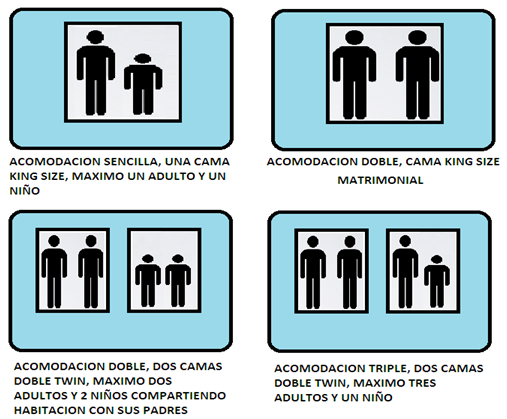 HOTELES SELECCIONADOSTEMPORADASENCILLADOBLETRIPLEMENORMEXICO – REGENTE 4* / PREMIER 4*TAXCO –  MONTETAXCO 5*ACAPULCO – COPACABANA 4*06 ENE – 11 ABR 28 ABR – 19 DIC21,27914,94213,9278,679MEXICO – REGENTE 4* / PREMIER 4*TAXCO –  MONTETAXCO 5*ACAPULCO – COPACABANA 4*12 ABR – 27 ABR21,85915,71614,6769,235MEXICO – ROYAL REFORMA 4* / CITY EXPRESS A 4*TAXCO –   MONTETAXCO 5*ACAPULCO – EMPORIO ACAPULCO 4*04 ENE – 13 ABR 23 ABR – 19 DIC23,11616,39415,2588,534MEXICO – ROYAL REFORMA 4* / CITY EXPRESS A 4*TAXCO –   MONTETAXCO 5*ACAPULCO – EMPORIO ACAPULCO 4*14 ABR – 22 ABR27,46918,57116,70810,420MEXICO – COURTYARD 5* / SEVILLA PALACE 5*TAXCO –  MONTETAXCO 5*ACAPULCO – KRYSTAL BEACH ACAPULCO 4*05 ENE – 12 ABR 28 ABR – 05 JUL 18 AGO – 22 DIC25,02716,05515,5478,534MEXICO – COURTYARD 5* / SEVILLA PALACE 5*TAXCO –  MONTETAXCO 5*ACAPULCO – KRYSTAL BEACH ACAPULCO 4*13 ABR – 27 ABR29,08920,11819,6119,332MEXICO – COURTYARD 5* / SEVILLA PALACE 5*TAXCO –  MONTETAXCO 5*ACAPULCO – KRYSTAL BEACH ACAPULCO 4*06 JUL – 17 AGO25,60716,63516,1288,534